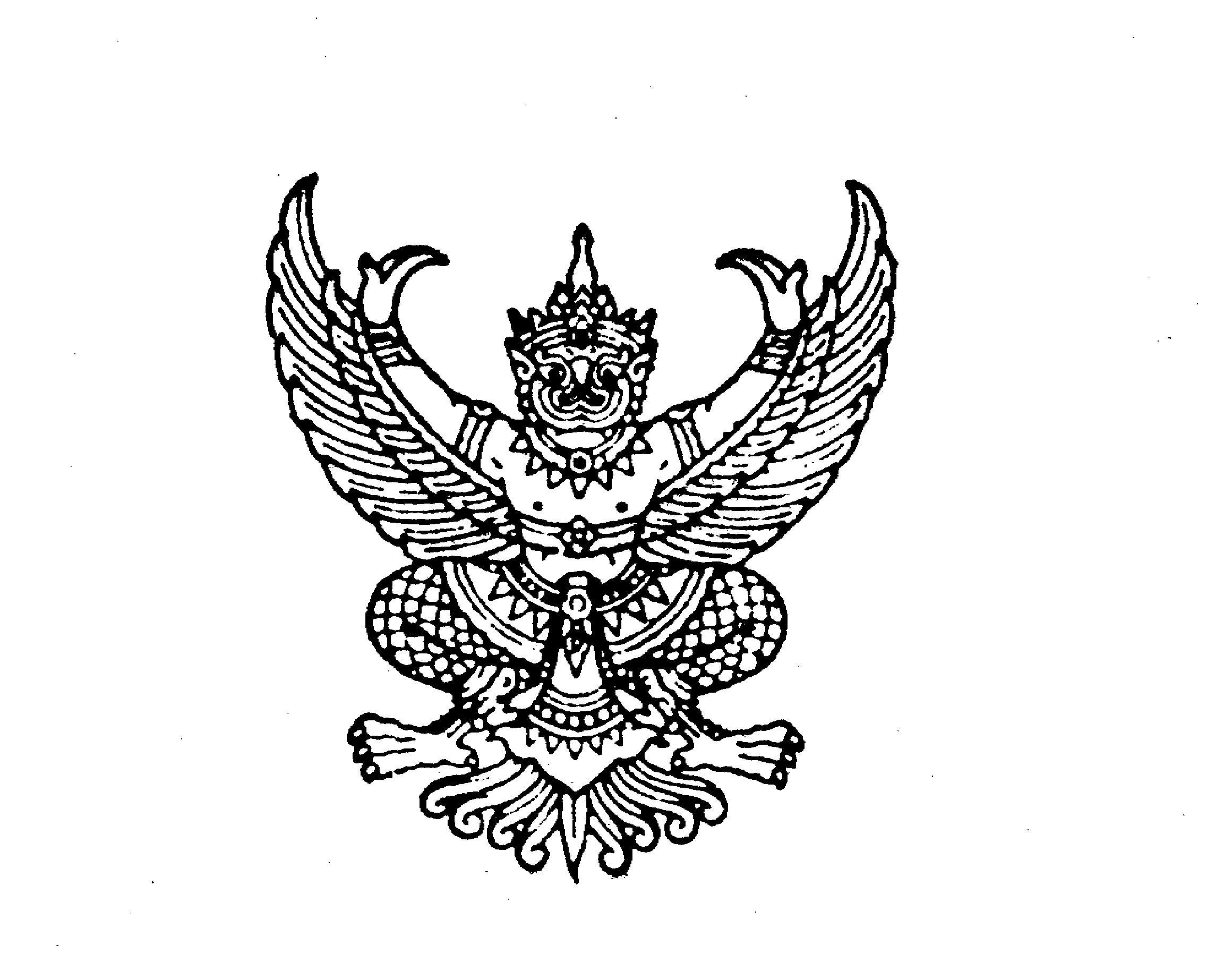 ข้อบังคับมหาวิทยาลัยธรรมศาสตร์ว่าด้วยหลักเกณฑ์และอัตราการจ่ายเงินค่าตอบแทนประจำตำแหน่ง (ฉบับที่ ๒) พ.ศ. ๒๕๖๔----------------------------โดยที่เป็นการสมควรแก้ไขเพิ่มเติมหลักเกณฑ์และอัตราการจ่ายเงินค่าตอบแทนประจำตำแหน่งของผู้ดำรงตำแหน่งต่าง ๆ ในมหาวิทยาลัยให้เหมาะสมอาศัยอำนาจตามความในมาตรา ๒๓ (๔) แห่งพระราชบัญญัติมหาวิทยาลัยธรรมศาสตร์ 
พ.ศ. ๒๕๕๘ สภามหาวิทยาลัย ในการประชุมครั้งที่ ๖/๒๕๖๔ เมื่อวันที่ ๒๑ มิถุนายน พ.ศ. ๒๕๖๔ 
จึงออกข้อบังคับไว้ ดังต่อไปนี้ข้อ ๑ ข้อบังคับนี้เรียกว่า “ข้อบังคับมหาวิทยาลัยธรรมศาสตร์ ว่าด้วยหลักเกณฑ์และอัตราการจ่ายเงินค่าตอบแทนประจำตำแหน่ง (ฉบับที่ ๒) พ.ศ. ๒๕๖๔”ข้อ ๒ ข้อบังคับนี้ให้ใช้บังคับตั้งแต่วันถัดจากวันประกาศเป็นต้นไปข้อ ๓ ในข้อบังคับนี้“รองคณบดี” ให้หมายความรวมถึงรองผู้อำนวยการสถาบันภาษาด้วยข้อ ๔ ให้เพิ่มความต่อไปนี้เป็นวรรคสองของข้อ ๑๐ (๒) ของข้อบังคับมหาวิทยาลัยธรรมศาสตร์ว่าด้วยหลักเกณฑ์และอัตราการจ่ายเงินค่าตอบแทนประจำตำแหน่ง พ.ศ. ๒๕๕๙“ให้จ่ายเงินค่าตอบแทนประจำตำแหน่งรองอธิการบดีได้ไม่เกิน ๑๒ ตำแหน่ง เว้นแต่ได้รับอนุมัติจากสภามหาวิทยาลัยให้จ่ายได้เกินกว่า ๑๒ ตำแหน่ง ในกรณีที่มีความจำเป็น”ข้อ ๕ ให้เพิ่มความต่อไปนี้เป็นวรรคสองของข้อ ๑๐ (๓) ของข้อบังคับมหาวิทยาลัยธรรมศาสตร์ ว่าด้วยหลักเกณฑ์และอัตราการจ่ายเงินค่าตอบแทนประจำตำแหน่ง พ.ศ. ๒๕๕๙“ให้จ่ายเงินค่าตอบแทนประจำตำแหน่งผู้ช่วยอธิการบดีได้ไม่เกิน ๒๐ ตำแหน่ง เว้นแต่
ได้รับอนุมัติจากสภามหาวิทยาลัยให้จ่ายได้เกินกว่า ๒๐ ตำแหน่ง ในกรณีที่มีความจำเป็น”ข้อ ๖ ให้เพิ่มความต่อไปนี้เป็นวรรคสองของข้อ ๑๑ (ข) (๒) ของข้อบังคับมหาวิทยาลัยธรรมศาสตร์ ว่าด้วยหลักเกณฑ์และอัตราการจ่ายเงินค่าตอบแทนประจำตำแหน่ง พ.ศ. ๒๕๕๙“ให้จ่ายเงินค่าตอบแทนประจำตำแหน่งรองผู้อำนวยการได้ไม่เกิน ๒ ตำแหน่ง เว้นแต่ได้รับอนุมัติจากสภามหาวิทยาลัยให้จ่ายได้เกินกว่า ๒ ตำแหน่ง ในกรณีที่มีความจำเป็น”ข้อ ๗ ให้เพิ่มความต่อไปนี้เป็นวรรคสองของข้อ ๑๑ (ค) (๒) ของข้อบังคับมหาวิทยาลัยธรรมศาสตร์ ว่าด้วยหลักเกณฑ์และอัตราการจ่ายเงินค่าตอบแทนประจำตำแหน่ง พ.ศ. ๒๕๕๙“ให้จ่ายเงินค่าตอบแทนประจำตำแหน่งรองผู้อำนวยการสำนักงานได้ไม่เกิน ๒ ตำแหน่ง เว้นแต่ได้รับอนุมัติจากสภามหาวิทยาลัยให้จ่ายได้เกินกว่า ๒ ตำแหน่ง ในกรณีที่มีความจำเป็น”ข้อ ๘ ให้เพิ่มความต่อไปนี้เป็นวรรคสองของข้อ ๑๑ (ค) (๔) ของข้อบังคับมหาวิทยาลัยธรรมศาสตร์ ว่าด้วยหลักเกณฑ์และอัตราการจ่ายเงินค่าตอบแทนประจำตำแหน่ง พ.ศ. ๒๕๕๙“ให้จ่ายเงินค่าตอบแทนประจำตำแหน่งรองผู้อำนวยการศูนย์ได้ไม่เกิน ๑ ตำแหน่ง เว้นแต่ได้รับอนุมัติจากสภามหาวิทยาลัยให้จ่ายได้เกินกว่า ๑ ตำแหน่ง ในกรณีที่มีความจำเป็น”ข้อ ๙ ให้เพิ่มความต่อไปนี้เป็นวรรคสองของข้อ ๑๒ (ก) (๒) ของข้อบังคับมหาวิทยาลัยธรรมศาสตร์ ว่าด้วยหลักเกณฑ์และอัตราการจ่ายเงินค่าตอบแทนประจำตำแหน่ง พ.ศ. ๒๕๕๙“ให้จ่ายเงินค่าตอบแทนประจำตำแหน่งรองคณบดีได้ไม่เกิน ๕ ตำแหน่ง เว้นแต่ได้รับอนุมัติ
จากสภามหาวิทยาลัยให้จ่ายได้เกินกว่า ๕ ตำแหน่ง ในกรณีที่มีความจำเป็น”ข้อ ๑๐ ให้เพิ่มความต่อไปนี้เป็นวรรคสองของข้อ ๑๒ (ข) (๒) ของข้อบังคับมหาวิทยาลัยธรรมศาสตร์ ว่าด้วยหลักเกณฑ์และอัตราการจ่ายเงินค่าตอบแทนประจำตำแหน่ง พ.ศ. ๒๕๕๙“ให้จ่ายเงินค่าตอบแทนประจำตำแหน่งรองคณบดีได้ไม่เกิน ๔ ตำแหน่ง เว้นแต่ได้รับอนุมัติ
จากสภามหาวิทยาลัยให้จ่ายได้เกินกว่า ๔ ตำแหน่ง ในกรณีที่มีความจำเป็น”ข้อ ๑๑ ให้เพิ่มความต่อไปนี้เป็นวรรคสองของข้อ ๑๒ (ค) (๒) ของข้อบังคับมหาวิทยาลัยธรรมศาสตร์ ว่าด้วยหลักเกณฑ์และอัตราการจ่ายเงินค่าตอบแทนประจำตำแหน่ง พ.ศ. ๒๕๕๙“ให้จ่ายเงินค่าตอบแทนประจำตำแหน่งรองคณบดีได้ไม่เกิน ๓ ตำแหน่ง เว้นแต่ได้รับอนุมัติ
จากสภามหาวิทยาลัยให้จ่ายได้เกินกว่า ๓ ตำแหน่ง ในกรณีที่มีความจำเป็น”ข้อ ๑๒ ให้เพิ่มความต่อไปนี้เป็นวรรคสองของข้อ ๑๓ (๒) ของข้อบังคับมหาวิทยาลัยธรรมศาสตร์ ว่าด้วยหลักเกณฑ์และอัตราการจ่ายเงินค่าตอบแทนประจำตำแหน่ง พ.ศ. ๒๕๕๙“ให้จ่ายเงินค่าตอบแทนประจำตำแหน่งรองผู้อำนวยการได้ไม่เกิน ๒ ตำแหน่ง เว้นแต่ได้รับอนุมัติจากสภามหาวิทยาลัยให้จ่ายได้เกินกว่า ๒ ตำแหน่ง ในกรณีที่มีความจำเป็น”ข้อ ๑๓ สภามหาวิทยาลัยอาจกำหนดเงื่อนไขการจ่ายเงินค่าตอบแทนประจำตำแหน่ง
หรือการจ่ายเงินที่มีชื่อเรียกอย่างอื่นซึ่งมีลักษณะอย่างเดียวกันสำหรับผู้ดำรงตำแหน่งหนึ่งตำแหน่งใด
ในมหาวิทยาลัยตามความเหมาะสมก็ได้ข้อ ๑๔ ให้ผู้ดำรงตำแหน่งต่าง ๆ ที่ได้รับเงินค่าตอบแทนประจำตำแหน่งอยู่ก่อนวันที่ข้อบังคับนี้ใช้บังคับมีสิทธิได้รับเงินค่าตอบแทนประจำตำแหน่งนั้นต่อไปจนกว่าจะพ้นจากตำแหน่งดังกล่าว		ประกาศ	     ณ     วันที่     ๘     กรกฎาคม     พ.ศ.    ๒๕๖๔		(ศาสตราจารย์พิเศษ นรนิติ เศรษฐบุตร)		นายกสภามหาวิทยาลัย